        КАРАР                                                                    ПОСТАНОВЛЕНИЕ« 30” мая  2016 й                           № 27а           от     “30”  мая  2016г.О мерах по охране  жизни людей на воде в 2016 году В соответствии  со ст. 15 Федерального закона от  6 октября 2003 года №131-  ФЗ      « ОБ общих принципах организации местного самоуправления в Российской Федерации», согласно постановлению Правительства  Республики Башкортостан от 7 ноября 2006 года №315 «  Об утверждении Правил охраны жизни людей на воде в Республике Башкортостан и Правил пользования водными объектами для плавания на маломерных  плавательных средствах в Республике Башкортостан»  и в целях обеспечения безопасности и снижения травматизма людей на пляжах, в местах массового отдыха населения на водных объектах на территории сельского поселения Тирлянский сельсовет  муниципального района  Белорецкий район РБ.                                                           ПОСТАНОВЛЯЕТ:	1.  Утвердить План мероприятий по охране жизни людей на водоемах Тирлянского сельсовета  муниципального района Белорецкий район РБ.                        ( приложение №1)3. Контроль за исполнением  данного постановления оставляю за собой .                 Глава  администрации                                Н.В. Севостьянов                                                                                                                                                приложение к Постановлению главы администрацииСП Тирлянский сельсовет  РБ № 27 а от 30 мая  2016 года                                  план мероприятий по охране жизни людей на водоемах Тирлянский сельсовет муниципального района Белорецкий район РБ.Управляющий делами администрации :                                       Оглоблина М.Н.БАШЉОРТОСТАН РЕСПУБЛИКАЋЫБЕЛОРЕТ РАЙОНЫМУНИЦИПАЛЬ РАЙОНЫНЫЊТИРЛЄН АУЫЛ СОВЕТЫАУЫЛ БИЛЄМЄЋЕХАКИМИЄТЕ 453530  РБ, Белорет районы, Тирлән ауылы,  Беренсе Май  урамы, 75  тел.: (34792) 7-63-71, факс 7-63-73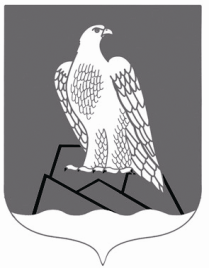 АДМИНИСТРАЦИЯСЕЛЬСКОГО ПОСЕЛЕНИЯТирлянский СЕЛЬСОВЕТ Муниципального района Белорецкий район РЕСПУБЛИКИ БАШКОРТОСТАН453530, РБ, Белорецкий район, с.Тирлянский, ул.Первомайская, 75тел.: (34792) 7-63-71, факс 7-63-73№ п/пНаименование мероприятийСрок исполненияисполнителиОтметка о выполнении1На  совещании главы администрации рассмотреть вопросы организации по обеспечению безопасности населения на пляжах  и других местах массового отдыха на водоемах.до 15.06.132 Разместить постановление на сайте администрации муниципального района Белорецкий район РБ.До 07.06.163Своевременно информировать население о мерах безопасности на воде.До 15.06.20164Приобрести агитационные листовки  и плакаты по правилам поведения на воде  и оборудовать  соответствующие щиты в населенных пунктах.До 07.06.20165Провести разъяснительную работу среди населения , особенно среди подростков по правилам поведения на воде.До 15.06.20166Разработать план мероприятий  по благоустройству пляжа.До 15.06.2016